PENGARUH PEMBERDAYAAN PSIKOLOGIS, KEPEMIMPINAN TRANSFORMASIONAL DAN RELIGIUSITAS TERHADAP ORGANIZATIONAL CITIZENSHIP BEHAVIOR (OCB) PADA TENAGA PERAWAT RSUP. DR. M. DJAMIL PADANGSKRIPSI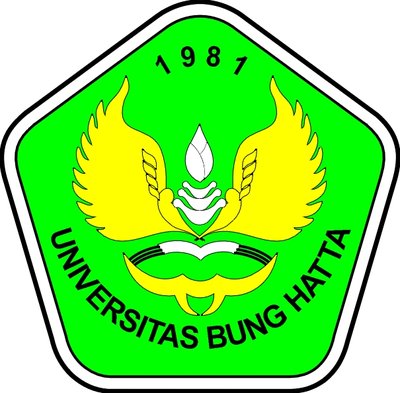 Oleh :SUHENDI HIDAYAT1410011211244Diajukan Untuk Memenuhi salah satu Persyaratan Guna Memperoleh Gelar Sarjana Ekonomi Jurusan ManajemenJURUSAN MANAJEMENFAKULTAS EKONOMIUNIVERSITAS BUNG HATTA2018